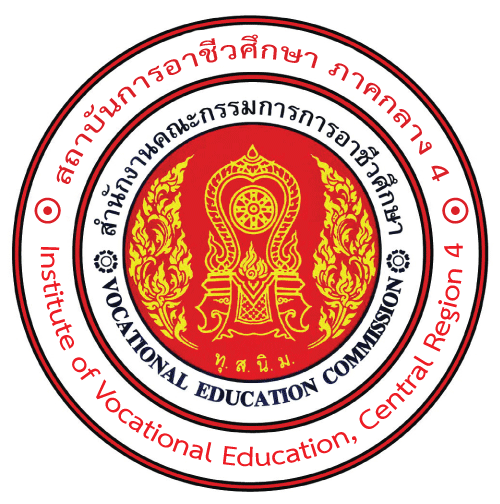 สถาบันการอาชีวศึกษาภาคกลาง 4INSTITUTE OF VOCATIONAL EDUCATION, CENTRAL REGION 4 แบบคำร้องขอลงทะเบียนเรียนซ้ำ เรียนแทน								      วันที่…………………………………………………… 		ข้าพเจ้า (นาย/นาง/นางสาว)................................................................... รหัสประจำตัวนักศึกษา……………….……………...    สาขาวิชา..............................................ชั้นปีที่.......................................... วิทยาลัย...................................................................... อยู่บ้านเลขที่..................................หมู่.........................ซอย....................................ถนน...............................................................ตำบล/แขวง.............................................................อำเภอ/เขต...............................................จังหวัด…………………….………........รหัสไปรษณีย์…….............................โทรศัพท์.......................................................E-mail…………………………………………………...	มีความประสงค์ขอลงทะเบียนเรียน  ประจำภาคการเรียนที่...................ปีการศึกษา.......................ซึ่งในภาคเรียนดังกล่าวได้   ลงทะเบียนเรียนแล้วจำนวน..............หน่วยกิต  และในภาคเรียนที่ผ่านมาได้ค่าระดับคะแนนเฉลี่ยสะสม.....................           ขอลงทะเบียนเรียนซ้ำ            ขอลงทะเบียนเรียนแทนรายวิชาที่ค่าระดับคะแนน 0								ลงชื่อ....................................................... 							  	   (........................................................) 									       นักศึกษา รายวิชาที่ของลงทะเบียนเรียนซ้ำรายวิชาที่ของลงทะเบียนเรียนซ้ำรายวิชาที่ของลงทะเบียนเรียนซ้ำเคยลงทะเบียนเมื่อภาคเรียน/ปีการศึกษาเกรดที่ได้รับอาจารย์ผู้สอนลงนามลำดับที่รหัสวิชาชื่อวิชาเคยลงทะเบียนเมื่อภาคเรียน/ปีการศึกษาเกรดที่ได้รับอาจารย์ผู้สอนลงนามที่รหัสวิชาชื่อวิชาภาคเรียน/ปีการศึกษาที่ได้รับค่า (0)ต้องการลงรายวิชาอื่นแทนรายวิชาเดิมต้องการลงรายวิชาอื่นแทนรายวิชาเดิมอาจารย์ผู้สอนลงนามที่รหัสวิชาชื่อวิชาภาคเรียน/ปีการศึกษาที่ได้รับค่า (0)รหัสวิชาชื่อวิชา1. ความเห็นอาจารย์ที่ปรึกษา    ………………………………………………………………………………    …………………………………………………………………..…………           ลงชื่อ.....................................................                 (......................................................)                  ................/...................../..............3. งานทะเบียนวิทยาลัย  	 ทราบลงชื่อ.....................................................(......................................................)                     ................/...................../..............2. ความเห็นงานหลักสูตร      เห็นควรอนุญาต	  เห็นควรไม่อนุญาต  เพราะ................................................           	ลงชื่อ.....................................................                 (......................................................)                  ................/...................../..............4. ความเห็นผู้อำนวยการวิทยาลัย      อนุญาต 		  ไม่อนุญาต  เพราะ................................................           	      ลงชื่อ.....................................................                         (......................................................)                         ................/...................../..............